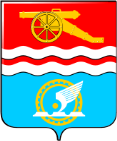 Свердловская областьг. Каменск-УральскийОрган местного самоуправления«Комитет по управлению имуществом  города Каменска-Уральского»ПРИКАЗот 16.09.2016 № 283О внесении изменений в Административный регламент по предоставлению муниципальной услуги по предоставлению информации об объектах недвижимого имущества, находящихся в муниципальной собственности и предназначенных для сдачи в арендуВо исполнение пункта 12 статьи 14 Федерального закона от 27 июля 2010 года № 210-ФЗ «Об организации предоставления государственных и муниципальных услуг», руководствуясь Положением об органе местного самоуправления «Комитет по управлению имуществом города Каменска-Уральского», утвержденным решением Городской Думы города Каменска-Уральского от 25.02.2009 №55, орган местного самоуправления «Комитет по управлению имуществом  города Каменска-Уральского»ПРИКАЗЫВАЕТ:1. Внести в Административный регламент по предоставлению муниципальной услуги по предоставлению информации об объектах недвижимого имущества, находящихся в муниципальной собственности и предназначенных для сдачи в аренду, утвержденный приказом органа местного самоуправления «Комитет по управлению имуществом города Каменска-Уральского» от 12.05.2014 №94 (в редакции приказов органа местного самоуправления «Комитет по управлению имуществом города Каменска-Уральского» от 11.08.2014 № 163, от 11.02.2015 №19) (далее – Административный регламент) следующие изменения:1) подпункт 1.4.3.1  пункта 1.4.3. Административного регламента изложить в следующей редакции: «1.4.3.1 отделы МФЦ в Красногорском районе города Каменска-Уральского: - 623400, Россия, Свердловская область, город Каменск-Уральский, ул. Алюминиевая, д. 43.График работы с заявителями: понедельник с 11.00 до 20.00, вторник-пятница с 9.00 до 20.00, суббота с 9.00 до 18.00 (без перерыва на обед).Информация о месте нахождения и графике работы МФЦ может быть получена по телефону 8(3439)-30-51-00.- 623400, Россия, Свердловская область, город Каменск-Уральский, ул. Каменская, д.82А.График работы с заявителями: понедельник, среда, пятница с 9.00 до 18.00, вторник, четверг с 9.00 до 20.00, суббота с 9.00 до 18.00 (без перерыва на обед).»;2) пункт 2.13. Административного регламента изложить в следующей редакции:«2.13. Помещение, в котором предоставляется муниципальная услуга, располагается с учетом пешеходной доступности (не более 10 минут пешком) для заявителей от остановок общественного транспорта. На территории, прилегающей к месту расположения помещения, в котором предоставляется муниципальная услуга, оборудуются места для парковки автотранспортных средств.Прием заявителей осуществляется в специально отведенных для этих целей помещениях, обеспечивающих комфортные условия для заявителей и оптимальные условия для работы специалистов.Помещения для ожидания оборудуются стульями или скамьями (банкетками). Кабинеты приема заявителей оборудуются информационными табличками (вывесками) с указанием номера кабинета, Ф.И.О. специалиста, осуществляющего предоставление муниципальной услуги.В помещениях обеспечивается создание инвалидам следующих условий доступности объектов в соответствии с требованиями, установленными законодательными и иными нормативно-правовыми актами:- сопровождение инвалидов, имеющих стойкие нарушения функции зрения и самостоятельного передвижения по территории здания;- обеспечение допуска собаки-поводыря при наличии документа,  подтверждающего ее специальное обучение.Рабочее место специалиста, осуществляющего предоставление муниципальной услуги, оборудуется персональным компьютером с возможностью доступа к необходимым информационным базам данных и печатающим устройствам.»;3) пункт 2.14. Административного регламента изложить в следующей редакции:«2.14. Показателями доступности муниципальной услуги являются:- информированность заявителя о получении муниципальной услуги (содержание, порядок и условия ее получения);- комфортность ожидания муниципальной услуги (оснащенные места ожидания, санитарно-гигиенические условия помещения (освещенность, просторность, отопление), эстетическое оформление);- комфортность получения муниципальной услуги (техническая оснащенность, санитарно-гигиенические условия помещения (освещенность, просторность, отопление), эстетическое оформление, комфортность организации процесса (отношение специалистов, осуществляющих предоставление муниципальной услуги, к заявителю: вежливость, тактичность);- оказание специалистами Комитета необходимой помощи инвалидам в преодолении барьеров, мешающих получению им муниципальной услуги наравне с другими лицами;- бесплатность получения муниципальной услуги;- транспортная и пешеходная доступность ОМС «Комитет по управлению имуществом», осуществляющего предоставление муниципальной услуги, МФЦ;- режим работы ОМС «Комитет по управлению имуществом», (специалиста ОМС «Комитет по управлению имуществом», осуществляющего предоставление муниципальной услуги, МФЦ (специалиста МФЦ);- возможность обжалования действий (бездействия) и решений, осуществляемых и принятых в ходе предоставления муниципальной услуги в досудебном и в судебном порядке;- возможность получения услуги через МФЦ;- возможность направления запроса в электронной форме.Показателями качества муниципальной услуги являются:- оперативность предоставления муниципальной услуги (соответствие стандарту времени, затраченного на подготовку необходимых документов, ожидание предоставления муниципальной услуги, непосредственное получение муниципальной услуги);- точность обработки данных, правильность оформления документов;- компетентность специалистов, осуществляющих предоставление муниципальной услуги (профессиональная грамотность);- количество обоснованных жалоб.».2. Опубликовать настоящий приказ в газете «Каменский рабочий» и разместить на официальном сайте органа местного самоуправления «Комитет по управлению имуществом города Каменска-Уральского».3. Контроль за выполнением настоящего приказа возложить на начальника отдела недвижимости  органа местного самоуправления «Комитет по управлению имуществом города Каменска-Уральского» О.А. Сергеева. Председатель Комитета							Ю.В. Язовских